Living HistoryYou are living through history right now!TASK: Use an old shoe box to make a time capsule to document this period of history.Decorate the box with newspaper cuttings (if it is safe to get one) and images you have drawn.Write a letter to your future self. Tell your ages, who your friends are, what your favourite TV programmes, songs, films and books are. You could also include information about what you want to be when you are an adult.If it is safe, cut out a newspaper article about what is happening, or you could print one from the internet.Draw a picture of your family.If you have a printer, take some photos of today and print them out.Put it all together and seal the box. Put your time capsule in the attic, the garage, a cupboard or somewhere you won’t get at for years to come!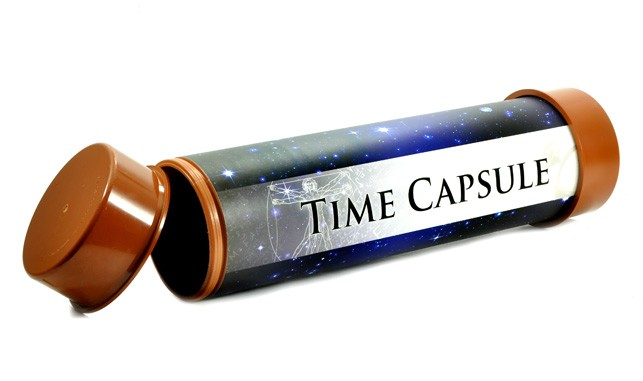 